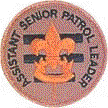 Troop 370Assistant Senior
Patrol Leader Job Description:
The Assistant Senior Patrol Leader is the second highest ranking junior leader in the troop. He is appointed by the Senior Patrol Leader with the approval of the Scoutmaster. The Assistant Senior Patrol Leader acts as the Senior Patrol Leader in the absence of the Senior Patrol Leader or when called upon. He also provides leadership to other junior leaders in the troop. 

Reports to: Senior Patrol Leader
Assistant Senior Patrol Leader duties:Helps the Senior Patrol Leader lead meetings and activities.Runs the troop in the absence of the Senior Patrol Leader.Leads, trains and provides direction the Troop Scribe, Quartermaster, Instructors, Librarian, Historian and Chaplain Aide as assigned.Serves as a member of the patrol leaders' council.Works directly with the patrol leaders to pursue troop and patrol goals.Sets a good exampleEnthusiastically wears the Scout uniform correctlyLives by the Scout Oath and LawDemonstrates through words and actions, scout spirit. Performance Expectations Expected to give this job your best effort Lead the troop in your assigned functions Lead/attend at least 70% of troop meetings (attendance measured by presence at start through end of meeting).Lead/attend at least 60% of troop outings, events and activities Lead/attend at least 75% of PLC meetings Conduct assigned activities, responsibilities and dutiesReceive a positive overall evaluation from the Senior Patrol LeaderScout's Agreement – GeneralI have read the job description for this position. I understand the responsibilities and expectations and will carry them out to the best of my ability._____________________________________________ ___________________(signature)                                                (date)Parent's Support AgreementI agree with the commitment my son is making. I promise to support him in attending training, troop meetings, and troop activities as well as with encouragement at home. I realize that once selected his presence is necessary for the smooth functioning of the troop._______________________________________ ___________________(signature)                                                (date)